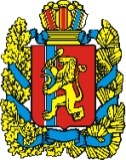 АДМИНИСТРАЦИЯ БОЛЬШЕКОСУЛЬСКОГО СЕЛЬСОВЕТАБОГОТОЛЬСКОГО РАЙОНАКРАСНОЯРСКОГО КРАЯПОСТАНОВЛЕНИЕ  16.11.  2022  года           с. Большая Косуль                              № 69-пО проведении     публичных   слушаний «О внесении  изменений и  дополнений  в  Устав    Большекосульского       сельсовета Боготольского района Красноярского края».      В целях совершенствования отдельных положений Устава Большекосульского сельсовета Боготольского района Красноярского края и приведения его в соответствие с требованиями Федерального закона от 06.10.03г. № 131- ФЗ «Об общих принципах организации местного самоуправления в Российской Федерации», руководствуясь статьями 24, 57 Устава Большекосульского сельсовета Боготольского района Красноярского края, решением сельского Совета депутатов от 28.03.2017г. № 16-75 «О Положении об организации публичных слушаний в Большекосульском сельсовете»ПОСТАНОВЛЯЮ:1. Провести публичные слушания по обсуждению проекта Решения «О внесении изменений и дополнений в Устав Большекосульского сельсовета Боготольского района Красноярского края»  1 апреля  2022года в 14-00 часов в актовом зале администрации Большекосульского сельсовета.2. Создать комиссию по подготовке и проведению публичных слушаний по утверждению проекта Решения «О внесении изменений и дополнений в Устав Большекосульского сельсовета Боготольского района Красноярского края» в составе согласно приложению.3. Предложения жителей Большекосульского сельсовета и иных участников публичных слушаний проекта Решения «О внесении изменений и дополнений в Устав Большекосульского сельсовета Боготольского района Красноярского края» к проекту и заявки для участия в публичных слушаниях в письменном виде принимаются по адресу: 662071, с. Большая Косуль, ул. Просвещения 2Б, Большекосульский сельсовет. Прием письменных предложений и заявок на участие в публичных слушаниях прекращается в 16.00 часов в день, предшествующий дню проведения публичных слушаний.4.  Глава  Большекосульского сельсовета Поторочина Т. Ф.           - организовать прием письменных предложений и заявок участников публичных слушаний;подготовить информационное сообщение о дате, времени, месте проведения публичных слушаний по обсуждению проекта Решения «О внесении изменений и дополнений в Устав Большекосульского сельсовета Боготольского района Красноярского края»;обеспечить проведение публичных слушаний;представить Протокол публичных слушаний в Большекосульский сельский Совет     депутатов, Главе сельсовета, членам комиссии.5. Глава Большекосульского сельсовета Т. Ф. Поторочина  опубликовать проект Решение в газете «Земля боготольская»:- настоящее Постановление одновременно с проектом Решения Большекосульского сельского Совета депутатов «О внесении изменений и дополнений в Устав Большекосульского сельсовета Боготольского района Красноярского края» не позднее 5 рабочих дней, со дня внесения указанного проекта Решения в Большекосульский сельский Совет депутатов;- информационное сообщение о дате, времени, месте проведения публичных слушаний по обсуждению проекта Решения Большекосульского сельского Совета депутатов «О внесении изменений и дополнений в Устав Большекосульского сельсовета Боготольского района Красноярского края»» не позднее, чем за 10 дней до проведения публичных слушаний;         - протокол публичных слушаний не позднее, чем за 8 рабочих дней со дня проведения публичных слушаний.6. Настоящее Постановление вступает в силу со дня его официального опубликования.7. Ответственность за исполнением настоящего постановления  оставляю за собой.   Глава Большекосульского сельсовета                                   Т. Ф. Поторочина                                                                                      Приложение к ПостановлениюБольшекосульского сельсовета   от 16.11.2022   № 69-пСостав комиссии  по подготовке и проведению публичных слушаний по обсуждению проекта Решения « О внесении изменений и дополнений в Устав Большекосульского сельсовета Боготольского района Красноярского края».Т.Ф. Поторочина – Глава сельсовета, председатель комиссии;И.С. Симон – заместитель Главы сельсовета, заместитель председателя комиссии;  Н.В.Лаврентьева  –  бухгалтер, секретарь комиссии;И.Н.Однодворцева -  председатель сельского Совета депутатов; ИНФОРМАЦИОННОЕ СООБЩЕНИЕ         Большекосульский сельсовет сообщает, что   19 декабря  2022 в 14-00 часов  в актовом зале Большекосульского сельсовета  (с. Большая Косуль, ул. Просвещения – 2Б) состоятся публичные слушания по обсуждению проекта  Решения Большекосульского сельского Совета депутатов «О внесении изменений и дополнений в Устав Большекосульского сельсовета Боготольского района Красноярского края», заявки для участия в публичных слушаниях в письменном виде принимаются по адресу 662071,  с.Большая Косуль ул. Просвещения 2Б. Прием письменных предложений и заявок на участие в публичных слушаниях прекращаются в 16.00 часов за 10 дней, предшествующих дню проведения публичных слушаний. Телефон для справок  27- 3-74.                                                                                    Администрация Большекосульского сельсовета.